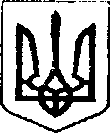 ХАРКІВСЬКА ОБЛАСНА РАДАДЕПАРТАМЕНТ НАУКИ І ОСВІТИХАРКІВСЬКОЇ ОБЛАСНОЇ ДЕРЖАВНОЇ АДМІНІСТРАЦІЇКОМУНАЛЬНИЙ ВИЩИЙ НАВЧАЛЬНИЙ ЗАКЛАД «ХАРКІВСЬКА АКАДЕМІЯ НЕПЕРЕРВНОЇ ОСВІТИ»вул. Пушкінська, . Харків 61057 Тел./факс (057) 731-21-31 E-mail: kvnz.hano@gmail.com web-сайт: edu-post-diploma.kharkov.ua      Усі електронні адреси закладів загальної      середньої освіти обласного і державногопідпорядкуванняКерівникам закладів загальної середньої      освіти обласного і державногопідпорядкуванняПро надання методичних рекомендаційщодо проведення ІІ етапу Всеукраїнських учнівських олімпіад з навчальнихпредметів у 2023/2024 навчальному роціВідповідно до п. 5 наказу Міністерства освіти і науки України від 31.10.2023 № 1330 «Про проведення Всеукраїнських учнівських олімпіад і турнірів з навчальних предметів у 2023/2024 навчальному році» на Департамент науки і освіти Харківської обласної військової адміністрації  та 
КВНЗ «Харківська академія неперервної освіти» покладено забезпечення проведення у 2023/2024 навчальному році ІІ та ІІІ етапів Всеукраїнських учнівських олімпіад, які проводитимуться згідно з Положенням про Всеукраїнські учнівські олімпіади, турніри, конкурси з навчальних предметів, конкурси-захисти науково-дослідницьких робіт, олімпіади зі спеціальних дисциплін та конкурси фахової майстерності, затвердженим наказом Міністерства освіти і науки, молоді та спорту України від 22.09.2011 № 1099, зареєстрованим в Міністерстві юстиції України 17.11.2011 за № 1318/20056 (із змінами) (далі – Положення).Також інформуємо, що відповідно до наказу Міністерства освіти і науки України від 04.08.2023 № 945 «Про внесення змін до Положення про Всеукраїнські учнівські олімпіади, турніри, конкурси з навчальних предметів, конкурси-захисти науково-дослідницьких робіт, олімпіади зі спеціальних дисциплін та конкурси фахової майстерності», організатором та координатором Всеукраїнських учнівських олімпіад є Національний центр «Мала академія наук України» (п. 1.5 Положення). Внесені зміни до п.п. 2.4.6, п.3.18, п.6.3, п.п.6.6.1 Положення стосуються проведення тільки IV етапу Всеукраїнських учнівських олімпіад. На виконання цих нормативно-правових документів, а також враховуючи лист Департаменту науки і освіти Харківської обласної військової адміністрації від 02.11.2023 № 01-33/5154, фахівцями КВНЗ «Харківська академія неперервної освіти» розроблено методичні рекомендації щодо проведення ІІ етапу Всеукраїнських учнівських олімпіад з навчальних предметів у 
2023/2024 навчальному році. Пропонуємо довести ці методичні рекомендації до відома відповідальних осіб, які координують проведення ІІ етапу Всеукраїнських учнівських олімпіад з навчальних предметів у 2023/2024 навчальному році, а також педагогічних колективів закладів загальної середньої освіти обласного і державного підпорядкування Харківської області. З матеріалами методичних рекомендацій можна ознайомитись за посиланням:https://drive.google.com/drive/folders/13Yg10okREt9XJNJJgBwud1yKzHJTfLuv?usp=sharing.З метою чіткої координації проведення ІІ етапу олімпіад, надаємо контакти методистів КВНЗ «Харківська академія неперервної освіти»:Центр методичної та аналітичної роботи: е-mail center_ekspert@ukr.net Посмітна Юлія Анатоліївна – завідувач Центру, математика (067-801-35-35);Григорович Олексій Владиславович – методист з хімії (067-685-42-33);Зайцева Оксана Анатоліївна – методист з біології та екології (050-982-65-98);Косенко Катерина Олегівна – методист з мови іврит та єврейської літератури, іспанської мови (050-697-66-56, 067-357- 44-29);Моліна Ольга Олександрівна – методист з англійської, німецької, 
французької мов (067-581-86-53);Саввіч Олександр Миколайович – методист з географії, економіки 
(099-234-70-36);Сідорчук Валентина Павлівна – методист з історії та правознавства 
(095-583-95-66);Радченко Юлія Вікторівна – методист з української мови та літератури
(050-840-03-38);Федченко Світлана Геннадіївна – методист з фізики та астрономії 
(067-978-29-37).Центр громадянського виховання: е-mail nova_gromada@ukr.net Большукіна Аліна Вячеславівна – завідувач (095-811-23-78);Панасенко Андрій Васильович – методист з трудового навчання 
(095-341-70-19, 096-070-61-73).Центр медіа та інформаційних технологій: е-mail  sysadm.hano@gmail.com Ставицький Сергій Борисович – завідувач  (інформатика, інформаційні технології (050-634-07-58, 097-322-72-07).Ректор			     підписано			  Любов ПОКРОЄВААлла ОСТАПЕНКОЮлія ПОСМІТНА  від 10.11.2023 № 393 на  № _________від ___________